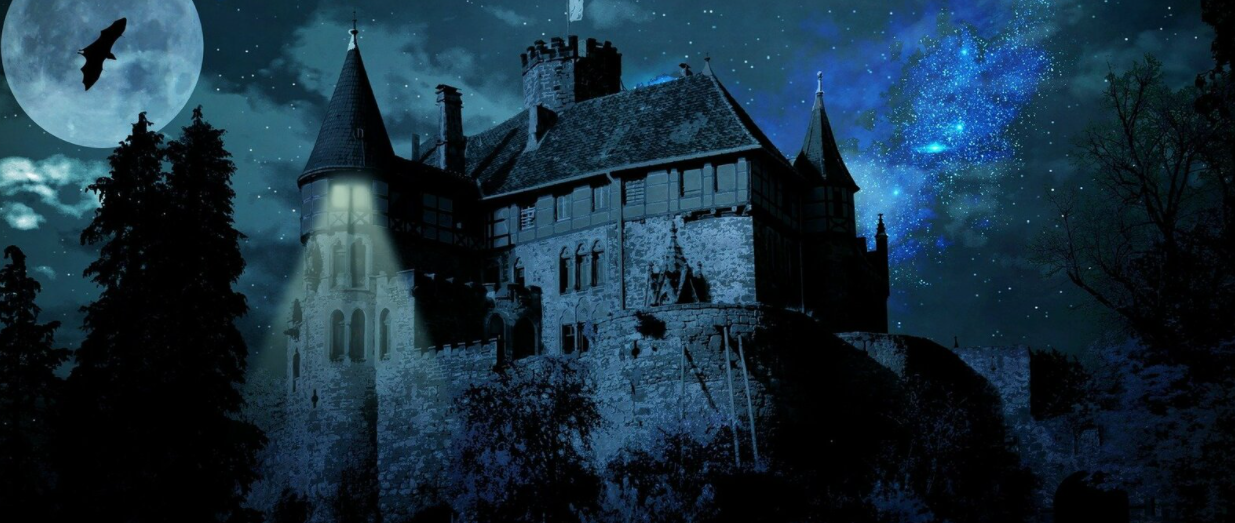 D     My expanded noun phrase isA    My action word isD    My dialogue will beW    My ‘where’ fronted adverbial isA      My ‘ly  fronted adverbial isV      My verb sentence starter isE       My estimation of time isR      My rhetorical question isS       My simile isIt was the dead of night.